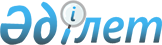 Об утверждении Положения государственного учреждения "Отдел внутренней политики Балхашского района"
					
			Утративший силу
			
			
		
					Постановление акимата Балхашского района Алматинской области от 15 мая 2015 года № 72. Зарегистрировано Департаментом юстиции Алматинской области от 16 июня 2015 года № 3228. Утратило силу Постановлением акимата Балхашского района Алматинской области от 26 сентября 2016 года № 145      Сноска. Утратило силу Постановлением акимата Балхашского района Алматинской области от 26.09.2016 № 145.

      В соответствии с подпунктом 8) статьи 18 Закона Республики Казахстан от 1 марта 2011 года "О государственном имуществе" и Указом Президента Республики Казахстан от 29 октября 2012 года № 410 "Об утверждении Типового положения государственного органа Республики Казахстан", акимат Балхашского района ПОСТАНОВЛЯЕТ:

      1. Утвердить Положение государственного учреждения "Отдел внутренней политики Балхашского района" согласно приложению к настоящему постановлению.

      2. Контроль за исполнением настоящего постановления возложить на руководителя аппарата акима района Манат Ришата Манатовича.

      3. Возложить на руководителя аппарата акима района Манат Ришата Манатовича опубликование настоящего постановления после государственной регистрации в органах юстиции в официальных и периодических печатных изданиях, а также на интернет-ресурсе, определяемом Правительством Республики Казахстан и на интернет-ресурсе акимата района.

      4. Настоящее постановление вступает в силу со дня государственной регистрации в органах юстиции и вводится в действие по истечении десяти календарных дней после дня его первого официального опубликования.

 Положение о государственном учреждении "Отдел внутренней политики Балхашского района" 1. Общие положения      1. Государственное учреждение "Отдел внутренней политики Балхашского района" (далее - Отдел) является государственным органом Республики Казахстан, осуществляющим руководство в сфере внутренней политики Балхашского района.

      2. Отдел осуществляет свою деятельность в соответствии с Конституцией и законами Республики Казахстан, актами Президента и Правительства Республики Казахстан, иными нормативными правовыми актами, а также настоящим Положением.

      3. Отдел является юридическим лицом в организационно-правовой форме государственного учреждения, имеет печати и штампы со своим наименованием на государственном языке, бланки установленного образца, в соответствии с законодательством Республики Казахстан счета в органах казначейства.

      4. Отдел вступает в гражданско-правовые отношения от собственного имени.

      5. Отдел имеет право выступать стороной гражданско-правовых отношений от имени государства, если оно уполномочено на это в соответствии с законодательством.

      6. Отдел по вопросам своей компетенции в установленном законодательством порядке принимает решения, оформляемые приказами руководителя Отдела и другими актами, предусмотренными законодательством Республики Казахстан.

      7. Структура и лимит штатной численности Отдела утверждается в соответствии с действующим законодательством.

      8. Местонахождение юридического лица: индекс 040300, Республика Казахстан, Алматинская область, Балхашский район, село Баканас, улица Конаева, № 64. 

      9. Полное наименование государственного органа – государственное учреждение "Отдел внутренней политики Балхашского района". 

      10. Настоящее Положение является учредительным документом Отдела.

      11. Финансирование деятельности Отдела осуществляется из местного бюджета.

      12. Отделу запрещается вступать в договорные отношения с субъектами предпринимательства на предмет выполнения обязанностей, являющихся функциями Отдела.

      Если Отделу законодательными актами предоставлено право осуществлять приносящую доходы деятельность, то доходы, полученные от такой деятельности, направляются в доход государственного бюджета.

 2. Миссия, основные задачи, функции, права и обязанности государственного органа      13. Миссия Отдела: осуществление государственной политики и функций государственного управления в сфере внутренней политики в Балхашском районе. 

      14. Задачи: 

      1) реализация государственной политики по обеспечению внутриполитической стабильности, единства народа и консолидации общества в районе;

      2) обеспечение разъяснения и пропаганды в районе ежегодных Посланий Президента народу Казахстана;

      3) проведение социологических и политологических исследований, направленных на прогноз общественно-политической ситуации в районе.

      15. Функции: 

      1) обеспечение контроля за выполнением актов Президента и Правительства Республики Казахстан, поручений Администрации Президента Республики Казахстан, постановлений, решений и распоряжений акима области и акима района;

      2) осуществление стратегического и политического планирования, координации работы государственных органов по вопросам внутренней политики, разработка единого плана действий;

      3) осуществление взаимодействия с политическими партиями, неправительственными организациями, религиозными объединениями, профессиональными союзами;

      4) обеспечение эффективной реализации государственного социального заказа на выполнение социально значимых проектов, в том числе проведение конкурсных процедур и мониторинг хода реализации проектов; 

      5) оказание организационно-информационной помощи секретариату Малой Ассамблеи народа Казахстана;

      6) организация и проведение акций, семинаров, круглых столов, совещаний по вопросам пропаганды и применения государственных символов на территорий района;

      7) идеологическое обеспечение общественно-политических, культурно-массовых мероприятий;

      8) оказание методической помощи по вопросам применения и пропаганды государственных символов Республики Казахстан;

      9) осуществление сбора и обработки информации, анализа практики применения и пропаганды государственных символов, разработка рекомендаций по совершенствованию работ в этой области;

      10) осуществление служебной переписки с государственными органами и иными организациями по вопросам, относящимся к компетенции Отдела;

      11) осуществление иных функций, предусмотренных законодательством Республики Казахстан.

      16. Права и обязанности: 

      1) запрашивать и получать в установленном законодательством порядке необходимую в своей деятельности информацию от государственных органов и иных организаций;

      2) осуществлять пользование имуществом, находящимся на праве оперативного управления;

      3) в пределах своей компетенции осуществлять иные права и обязанности, в соответствии с законодательством Республики Казахстан. 

 3. Организация деятельности государственного органа      17. Руководство Отдела осуществляется первым руководителем, который несет персональную ответственность за выполнение возложенных на Отдел задач и осуществление им своих функций.

      18. Первый руководитель Отдела назначается на должность и освобождается от должности акимом Балхашского района.

      19. Первый руководитель Отдела не имеет заместителей.

      20. Полномочия первого руководителя Отдела:

      1) в пределах своей компетенции определяет обязанности и полномочия работников Отдела;

      2) в соответствии с действующим законодательством назначает и освобождает от должности работников Отдела;

      3) в установленном законодательством порядке поощряет и налагает дисциплинарные взыскания на работников Отдела;

      4) в пределах своей компетенции издает приказы;

      5) в пределах своей компетенции представляет интересы Отдела в государственных органах и иных организациях;

      6) противодействует коррупции в Отделе с установлением за это персональной ответственности;

      7) осуществляет иные полномочия в соответствии с законодательством Республики Казахстан.

      Исполнение полномочий первого руководителя Отдела в период его отсутствия осуществляется лицом, его замещающим в соответствии с действующим законодательством.

 4. Имущество государственного органа      21. Отдел может иметь на праве оперативного управления обособленное имущество в случаях, предусмотренных законодательством.

      Имущество Отдела формируется за счет имущества, переданного ему собственником, а также имущества (включая денежные доходы), приобретенного в результате собственной деятельности и иных источников, не запрещенных законодательством Республики Казахстан.

      22. Имущество, закрепленное за Отделом, относится к коммунальной собственности.

      23. Отдел не вправе самостоятельно отчуждать или иным способом распоряжаться закрепленным за ним имуществом, приобретенным за счет средств, выданных ему по плану финансирования, если иное не установлено законодательством.

 5. Реорганизация и упразднение государственного органа      24. Реорганизация и упразднение Отдела осуществляются в соответствии с законодательством Республики Казахстан.


					© 2012. РГП на ПХВ «Институт законодательства и правовой информации Республики Казахстан» Министерства юстиции Республики Казахстан
				
      Аким районаБ.

Жунисов
Приложение утвержденное постановлением акимата Балхашского района от 15 мая 2015 года № 72 "Об утверждении Положения государственного учреждения "Отдел внутренней политики Балхашского района"